调拨公告各单位:现有三件资产可用于调拨，性能良好，具体如下：联系人：徐莉莉 手  机：13376551651办公室：旅游与历史文化学院110室资产设备管理部   2024年4月10日 点钞机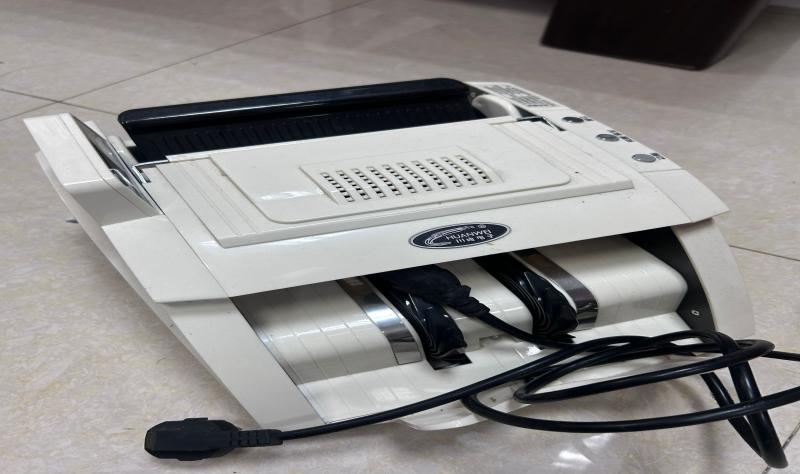 2、交换机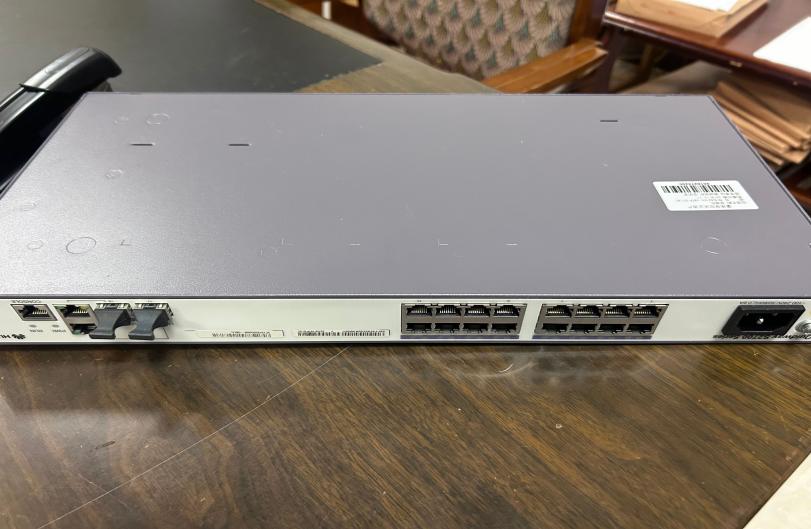 3、智能锁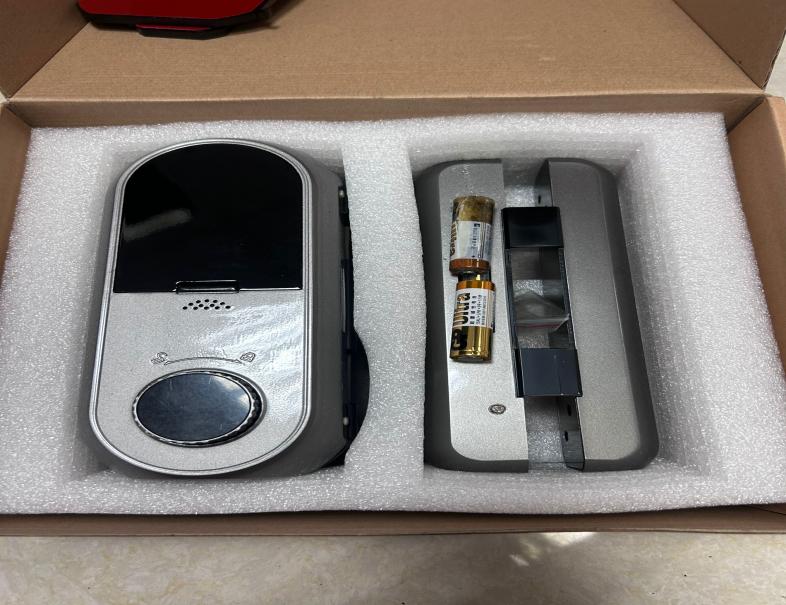 资产编号资产名称购置日期数量2015435200点钞机2015-12-1512018274200交换机2018-12-1712018308500智能锁2018-12-211